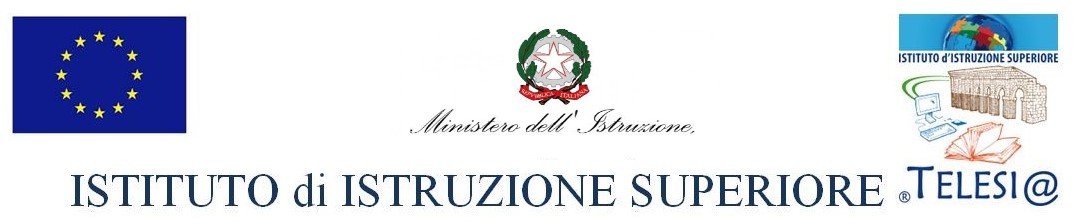 LICEO CLASSICOA.S. 2022/2023COORDINATORE: Mercorio FrancoMISSION delTelesi@Il Consiglio di classe elabora la Programmazione Educativa e Didattica in modalità di Ricerca/Azione.Prima di indicare gli obiettivi i docenti devono ricordare che è necessario stimolare, questa nuova generazione, alla partecipazione e all’impegno. La partecipazione e l’impegno sono legati ad un filo doppio con l’attenzione, la motivazione e la comprensione. Perciò è necessario confrontarsi con tutti i docenti della classe: sembrerà ovvio, ma è impossibile riuscire a prestare attenzione a un messaggio se non si riesce a comprenderlo. Questo fenomeno si verifica anche a scuola: quando noi affermiamo che i nostri studenti non riescono a stare attenti, siamo proprio sicuri che la comprensione di quanto spiegato sia stata adeguata? Prima di chiederci i motivi per cui certi studenti e studentesse non stanno attentiè necessario domandarci se quello che si sta dicendo è sufficientemente comprensibile a tutti. Un altro fattore che agisce in sinergia con l’attenzione è la motivazione. La motivazione è il prodotto di una serie di processi cognitivi complessi che non tutti gli alunni riescono a gestire in modo efficace. Essa è l’applicazione di una serie di strategie determinate dalla rappresentazione mentale dello scopo, della situazione presente e dai vantaggi ottenibili dal raggiungimento di quello scopo. La motivazione prevede sempre un’interazione tra il soggetto e l’ambiente circostantePer eseguire un compito, il soggetto deve:essere in grado di farlodare valore all’attività da svolgerepossedere una serie di convinzioni positive su se stesso e sull’apprendimentoLa motivazione, per essere adeguata, necessita di adeguati processi cognitivi. Lo/a studente/ssa che non manifesta sufficiente motivazione, molto spesso non riesce a mettere in atto una serie di elaborazioni cognitive in modo efficace, quali:individuazione delle mete da raggiungere, adeguata valutazione della probabilità di successo/insuccesso, coerente alternanza degli scopi nel tempo, a seconda dell’importanza che assume un certo obiettivo, rispetto ad altri, in un particolare momento (essere flessibili nell’importanza assegnata a ciascuno scopo),corretta attribuzione delle cause che determinano i risultati (qual è la causa responsabile degli eventi),efficiente valutazione delle conseguenze dei propri comportamenti,sufficiente capacità di perseverazione per il raggiungimento dello scopoDa questa premessa si può intuire che le ragioni per cui molti studenti/esse non mostrano sufficiente motivazione sono legate a tre ordini di fattori:a volte sono presenti dei comportamenti oppositivi per cui c’è un rifiuto deliberato ed intenzionale a svolgere il compito;a volte sono presenti delle difficoltà cognitive che impediscono all’alunno di raggiungere un’adeguata motivazione;a volte le modalità di presentazione delle attività didattiche non riescono a suscitare interesse negli studentiINDICECOMPONENTI del CONSIGLIO di CLASSECOMPOSIZIONE della CLASSEANALISI della SITUAZIONE di PARTENZA ed ELEMENTI CARATTERIZZANTIINDIVIDUAZIONE SITUAZIONI CARATTERIZZANTIANALISI delle DINAMICHE RELAZIONALI all’INTERNO del GRUPPO CLASSE e nel RAPPORTO DOCENTE /DISCENTEANALISI COMPLESSIVA delle PROVE di INGRESSO e di quelle EVENTUALMENTE PREDISPOSTE dalC.d.C.ITINERARIO DIDATTICO ED EDUCATIVORISULTATI TEST INGRESSO o PROPOSTI dal C.d.C.OBIETTIVI FORMATIVI ed EDUCATIVI TRASVERSALINODI INTERDISCIPLINARI di CLASSE LEZIONI sul CAMPOATTIVITA’ di RECUPEROATTIVITA’ di POTENZIAMENTO/APPROFONDIMENTOMETODOLOGIA CLILMETODOLOGIA PCTOORIENTAMENTO IN USCITAEDUCAZIONE CIVICANORMATIVA DI RIFERIMENTOPROPOSTE del CONSIGLIO di CLASSEMETODI e TECNICHE di INSEGNAMENTOMODALITÀ COMPLEMENTARE DDI METODI di VALUTAZIONE e STRUMENTI di VERIFICA1.COMPONENTI del CONSIGLIO di CLASSE2.COMPOSIZIONE della CLASSE3. ANALISI della SITUAZIONE di PARTENZA ed ELEMENTI CARATTERIZZANTIANALISI delle DINAMICHE RELAZIONALI all’INTERNO del GRUPPO CLASSE e nel RAPPORTO DOCENTE / DISCENTELa classe consta di 11 femmine e di 4 maschi, per un totale di 15 studenti. I singoli docenti del Consiglio concordano nella valutazione positiva della classe rispetto alla preparazione di base, alle competenze acquisite e alle abilità, ma lamentano la mancanza di puntualità nella consegna dei lavori assegnati e nel rispetto degli impegni assunti, circa le verifiche orali ed i lavori di gruppo. Le relazioni interpersonali tra gli studenti e tra studenti e docenti sono corrette e spesso il consiglio invita gli studenti ad uno studio costante e puntuale che favorisca il buon rendimento scolastico e lo sviluppo ottimale delle potenzialità già possedute dai discenti e al rispetto delle regole.ANALISI COMPLESSIVA delle PROVE di INGRESSO e di quelle EVENTUALMENTE PREDISPOSTE dal C.d.C.La classe come previsto dal PdM, ha svolto le prove tra classi parallele nelle seguenti materie: Italiano, Latino, Greco e Inglese. 4.ITINERARIO DIDATTICO ed EDUCATIVORISULTATI TEST INGRESSO o PROPOSTI dal C.d.C.Risultati test ingresso condivisi nei Dipartimenti e svolti dalle singole discipline OBIETTIVI FORMATIVI ed EDUCATIVI TRASVERSALIIl Consiglio di classe in piena autonomia sceglie gli obiettivi formativi previsti nel curriculo dell’indirizzo per il presente anno scolastico.Competenze per l’apprendimento:capire come apprendere e capire come gestire l’apprendimento per tutta la vita;avere imparato, sistematicamente, a riflettere;avere imparato ad apprezzare ed amare l’apprendere per se stesso e come via per conoscere se stessi e la realtà.Competenze per la “cittadinanza”:avere sviluppato la comprensione delle etiche e dei valori, in relazione al proprio comportamento personale e alla società;capire l’organizzazione dello Stato, della società e del mondo del lavoro, per un’attiva “cittadinanza”;capire e accettare le diversità culturali e sociali, nel contesto sia nazionale che globale;capire e rispettare il patrimonio storico-artistico.Competenze per gestire le situazioni:capire l’importanza di gestire il proprio tempo;imparare a gestire il successo e l’insuccesso scolastico.Competenze per comunicare:      Saper comunicare, con tutte le implicazioni anche pragmatiche, e quindi:saper selezionare i dati pertinenti;saper leggere (analizzare, inferire, decodificare, interpretare correttamente, ecc.);saper generalizzare e sintetizzare;saper strutturare (mettere in relazione, confrontare, elaborare, ecc.)NODI INTERDISCIPLINARI- di CLASSE LEZIONI sul CAMPO/STAGELEZIONI sul CAMPO  Al momento si propongono le seguenti destinazioni:Visita alla Napoli Greco-Romana, (Napoli sotterranea).Visita guidata agli scavi di Pompei e di Ercolano (Napoli).Visita ai Fori Imperiali RomaVisita del Museo degli Etruschi di frontiera Pontecagnano SAVisita al Percorso Romano-Longobardo di BeneventoParco Archeologico di Fratte SA Rappresentazioni teatrali anche in lingua  Inglese a SalernoI docenti accompagnatori disponibili per le visite guidate sono: Ibelli, Niro, Gubitosi , Iasiello e Mercorio. ATTIVITA’ di RECUPEROATTIVITA’ di POTENZIAMENTO/APPROFONDIMENTOSono previste per la classe delle ore di Didattica integrata, mentre non sono previste  quelle con la compresenza delle seguenti materie in METODOLOGIA CLILIn riferimento alla metodologia CLIL, il D.M.30 Settembre 2011 stabilisce i criteri e le modalità per lo svolgimento dei corsi di perfezionamento per l’insegnamento di una disciplina non linguistica in lingua straniera.La programmazione di attività CLIL si concretizza nell’elaborazione di metodologia didattiche adattabili alla varietà dei saperi; infatti, è riduttivo pensare al CLIL come ad una semplice azione di traduzione di termini da una lingua all’altra. Essa è una metodologia che favorisce la promozione dell’educazione interculturale.METODOLOGIA PCTOPertanto il Consiglio di classe della 3C3 ha progettato un percorso triennale improntato al perseguimento delle competenze relative al profilo di tecnico per il recupero e conservazione di beni e prodotti culturali che si articolerà in due filoni complementari quello archeologico e quello della biblioteconomia - Attività della Scuola di archeologia dell’Istituto AρχAcademy- ComosciAMO Telesi@antiqua- Corso sicurezza su piattaforma MIUR ASL- Conferenze di interesse storico-archeologico e letterario (Aicc, Unifortunato, etc.)-Conferenze- dibattiti Shoa: memoria,didattica e diritti .5.EDUCAZIONE CIVICANORMATIVA di RIFERIMENTOLegge 20 Agosto 2019 n. 92.“1. L’educazione civica contribuisce a formare cittadini responsabili e attivi e a promuovere la partecipazione piena e consapevole alla vita civica, culturale e sociale delle comunità, nel rispetto delle regole, dei diritti e dei doveri. 2. L’educazione civica sviluppa nelle istituzioni scolastiche la conoscenza della Costituzione italiana e delleistituzioni dell’Unione europea per sostanziare, in particolare, la condivisione e la promozione dei princìpi di legalità, cittadinanza attiva e digitale, sostenibilità ambientale e diritto alla salute e al benessere della persona” (art. 1 commi 1-2)PROPOSTE del CONSIGLIO di CLASSECome previsto dal PTOF, il percorso di Ed. Civica per la classe terza del liceo classico prevede la trattazione del seguente tema: “POLIS ed IUS”.La tabella a seguire presenta gli approfondimenti e le ore svolte dalle varie discipline.6.METODI e TECNICHE di INSEGNAMENTO7.METODI di VALUTAZIONE e STRUMENTI di VERIFICALa valutazione è espressione dell’autonomia professionale propria della funzione docente, nella sua dimensione sia individuale che collegiale, nonché dell’autonomia didattica delle istituzioni scolastiche. Per quanto riguarda la valutazione in generale si fa riferimento al DPR 122/2009 che ne esplicita i criteri in termini di omogeneità, equità e trasparenza; sottolinea che la valutazione riguarda sia l'apprendimento che il comportamento e il rendimento scolastico; essa deve tener conto delle potenzialità degli alunni, deve favorire processi di autovalutazione, di miglioramento e di apprendimento permanente; l'informazione agli allievi e alle famiglie deve essere chiara e tempestiva.La valutazione deve essere coerente con gli obiettivi di apprendimento stabiliti nel PTOF, in cui devono pure trovare espressione le modalità e i criteri adottati all'interno dell'Istituzione scolastica. La valutazione di fine quadrimestre deve essere espressa in decimi. Essa si articola in varie fasi:1. Valutazione iniziale o dei livelli di partenza;2. Valutazione intermedia (o formativa);3. Valutazione finale (o sommativa).La valutazione iniziale riveste carattere di particolare importanza soprattutto nelle classi prime e terze e all’inizio di un nuovo percorso disciplinare. Essa si basa su:test di ingresso scritti, tendenti a rilevare le abilità di base, le conoscenze necessarie ad affrontare il lavoro degli anni successivi e, eventualmente, anche il tipo di approccio allo studio.forme orali di verifica rapida e immediata.Questo tipo di valutazione solitamente non comporta l’attribuzione di un voto e, anche se gli allievi vengono messi a conoscenza del risultato, la sua funzione principale è quella di fornire al docente le informazioni necessarie ad impostare un itinerario formativo adeguato ai suoi studenti o avviarli ad un sollecito ri-orientamento.La valutazione intermedia (o formativa) consente di rilevare, tenendo presente il punto di partenza e gli obiettivi didattici e formativi prefissati, il livello di apprendimento raggiunto, in un dato momento del percorso didattico. Ha la funzione di fornire all’insegnanteinformazioni relative al percorso cognitivo dello studente. Nel caso in cui i risultati si rivelinoal di sotto delle aspettative, il docente attiverà eventuali strategie di recupero sia a livello diclasse che individuale.Per la verifica dei risultati dell’apprendimento, a seconda delle circostanze e del tipo di obiettivi che si vogliono verificare, si potranno utilizzare:prove non strutturate orali, scritte (tipologie delle prove dell’Esame di Stato) e pratiche di  laboratorioprove semistrutturate e strutturate (domande con risposta guidata, test vero/falso, a scelta multipla, a completamento)La valutazione finale (o sommativa), espressa sotto forma di voti (in decimi), accompagnati da motivati e brevi giudizi, rappresenta la sintesi dei precedenti momenti valutativi ed ha il compito di misurare nell’insieme il processo cognitivo e il comportamento dello studente.Tale giudizio tiene conto dei seguenti criteri:Assiduità della presenzaGrado di partecipazione al dialogo educativoConoscenza dei contenuti culturaliPossesso dei linguaggi specificiApplicazione delle conoscenze acquisiteCapacità di apprendimento e di rielaborazione personaleLa valutazione del comportamento incide sulla quantificazione del credito scolastico.GRIGLIE sono PREDISPOSTE DAL DIPARTIMENTO www.iistelesi@La presente Programmazione didattica – educativa è stata elaborata e approvata dai docenti nella riunione del Consiglio di classe del 12 Ottobre 2022.CLASSE di CONCORSODOCENTEDISCIPLINA/ECONTINUITA’A011IBELLI VIRGINIAITALIANO Continuita’ dal I a.s.AO11MAURO GABRIELLALATINOContinuita’dDal I a.s.A013BRUNO BARBARAGRECODocente dal corrente a.s.A024GUBITOSI MATILDEINGLESEDocente dal corrente a.s.A019BOVENZI GIOVANNASTORIA e FILOSOFIADisciplina avviata nel presente a.s.A027VARRONE BRUNAMATEMATICA e FISICADocente dal presente a.s. A050GAMBUTI ANGELO RAFFAELESCIENZE NATURALIContinuità dal I a.s.A054IASIELLO ITALOSTORIA DELL’ARTEDisciplina avviata nel presente a.s.A048MERCORIO FRANCOSCIENZE MOTORIEContinuità dal I a.s.L 186/2003NIRO CONCETTARELIGIONE CATTOLICAContinuità dal I a.s.ISCRITTIISCRITTIRIPETENTIRIPETENTITRASFERIMENTITRASFERIMENTIMFMFMF4110011DISCIPLINAITALIANODISCIPLINAITALIANOLIVELLI RISULTATI %AvanzatoIntermedio35%Accettabile29%Basso21%Non adeguato14%DISCIPLINALATINO /10/21DISCIPLINALATINO /10/21LIVELLI RISULTATI %Avanzato13%Intermedio40%Accettabile27%Basso20%Non adeguatoDISCIPLINA                   MATEMATICADISCIPLINA                   MATEMATICALIVELLI RISULTATI %AvanzatoIntermedioAccettabileBasso38%Non adeguato62%DISCIPLINAINGLESE DISCIPLINAINGLESE LIVELLI RISULTATI %Avanzato63%Intermedio37%AccettabileBassoNon adeguatoTITOLODISCIPLINE COINVOLTEBREVE DESCRIZIONE DELL’ATTIVITA’COMPETENZA/ CONDIVISAIL MEDITERRANEOTUTTEIl Mediterraneo crocevia di popoli e culture, considerazione e approfondimento degli aspetti letterari, storici, filosofici, artistici, scientifici e religiosi nella prospettiva del passato, del presente e del futuro.Competenza alfabetico – funzionale;Competenza personale, sociale e capacità di imparare a imparare;Competenza in materia di cittadinanza;Competenza in materia di consapevolezza delle espressioni culturali.IDENTITA’TUTTEDISCIPLINATIPOLOGIASTRATEGIE DIDATTICHETEMPILINGUA E LETTERATURA ITALIANARecupero Attività laboratoriale con metodologie diversificate secondo i bisogni specifici.In itinereGRECORecuperoAttività laboratoriale con metodologie diversificate secondo i bisogni specifici.In itinereLINGUA E CULTURA LATINARecupero o/ in itinereAttività laboratoriale con metodologie diversificate secondo i bisogni specifici.Fine 1° quadrimestre FILOSOFIARecupero Lezione frontale, cooperative learningIn itinereFISICARecupero in itinereAttività laboratoriale con metodologie diversificate secondo i bisogni specifici.II QuadrimestreSCIENZE NATURALIRecupero Attività laboratoriale con metodologie diversificate secondo i bisogni specifici.In itinereINGLESERecupero Attività laboratoriale con metodologie diversificate secondo i bisogni specifici.In itinereMATEMATICARecupero Attività laboratoriale con metodologie diversificate secondo i bisogni specifici.In itinereDISCIPLINATIPOLOGIASTRATEGIE DIDATTICHETEMPIMATEMATICAOlimpiadiOrario curricolare ed extracurricolare.LINGUA E LETTERATURA ITALIANAGiornale di Istituto CONTROLUCEFruizione di eventi ad hocOlimpiadi Scrittura creativa in redazione giornalistica.Orario curricolare ed extracurricolare.LINGUA E CULTURA LATINAPiattaforma e didattiche interattive Maieuticallabs (Licenza d’istituto)Apprendimento per padronanza (Mastery Learning).Orario curricolare delle discipline ed extrascolastico per esercizio domestico.SCIENZE MOTORIEGruppi sportivi studenteschi del Telesi@ (running, trekking…).Approfondimento pratico.Orario curricolare ed extracurricolare.INGLESEApprofondimento di testi letterariComprensione di testi in lingua.Orario curricolare ed extracurricolareTUTTEBENESSERE PSICO-FISICOTemi scelti dagli studenti:Dibattito su temi di attualità;Visione e dibattito del film:”17 anni e come uscirne vivi”;Dialoghi anonimi riguardo ai problemi adolescenziali.Brain storming, Cooperative learning, peer tutoring.Calendario degli incontri presente sul sito del Telesi@.MATERIEMODULITEMPIAREADISCIPLINE COINVOLTEATTIVITA’TEMPITUTORSTORICO-ARTISTICA-LETTERARIATutteI e II quadr.Gubitosi MatildeAREADISCIPLINE COINVOLTEATTIVITA’TEMPITUTORSTORICO-ARTISTICA- LETTERARIAItaliano, Latino, Greco, Storia, Filosofia, Storia dell’Arte, InglesePotenziamento della conoscenza e della valorizzazione del patrimonio culturale materiale e immateriale. I e II quadr.GubitosiMatildeSTORICO-ARTISTICA- LETTERARIAItaliano, Latino, Greco, Storia, Filosofia, Storia dell’Arte, IngleseAnalisi e approfondimento dei capisaldi della legislazione italiana ed internazionale in materia di beni Culturali (Art 9 e 33 Cost., Codice dei Beni Culturali, Convenzione di Faro, etc.)I e II quad.GubitosiMatildeTEMATICHECostituzione, diritto (nazionale e internazionale), legalità e solidarietà Sviluppo sostenibile, educazione ambientale, conoscenza e tutela del patrimonio e territorio.Cittadinanza digitale.  Le pari opportunita’:, Discriminazione di genere:  lavoro e dignita’ . Salute: un bene comune.TEMATICAPOLIS ET IUSTEMATICAPOLIS ET IUSTEMATICAPOLIS ET IUSTEMATICAPOLIS ET IUSDISCIPLINACONTENUTIOREQuadrimestreI                   IIOREQuadrimestreI                   IIITALIANOLa donna nel Medioevo attraverso i testi letterari3LATINOCivis Romanus sum        3GRECONomos Basileus – la legge sovrana del cittadino e le istituzioni della polis33STORIAFILOSOFIADiritti e doveri dei cittadini nella Costituzione italiana, lettura e commento di articoli a scelta dei Principi fondamentali. Pari opportunita’:discriminazione di genere; Lavoro e dignita’.Salute :un bene comune22INGLESEMagna Charta and the fight for the human rights.33STORIA DELL’ARTELa tutela dei beni culturali nella legislazione italiana e europea: Costituzione art. 9 e Convenzione di Faro.4SCIENZE NATURALITutela dell’ambiente come bene comune.2MATEMATICALettura e commento dell’art. 9 della Costituzione.1FISICALe donne e la scienza.1SCIENZE MOTORIE.RELIGIONE CATTOLICALa libertà religiosa (art. 19 della Costituzione).2DISCIPLINEItalianoLatinoGrecoStoriaFilosofiaIngleseStoria dell’ArteMatematicaFisicaScienze naturaliScienze motorieReligioneLezione frontaleXXXXXXXXXXXXBrain stormingXXXXXXXXXXProblemsolvingXXXXXXXXXXXXFlipped classroomXXXXXXXXXRole-playingXXXCircle TimeXPeer tutoringXXXXXXXxXCooperative learningXXXXXXXXXXXXDebateXXXXXXXXXDDIXXXXXXXXXXXX